I alla diktaturer förekommer censur, så även i Sverige efter år 2017. Myndigheterna fattar beslut om vilken information som landets invånare ska få ta del av. Men... Motståndare till Silverhjälm har lyckats få tag på den delen som klipptes bort från reportaget om båtkatastrofen. Här är den:Tunisiens integrationsminister Ben Jeddou, menar att lagen som straffar flyktingar för illegal invandring nu måste ändras.
– Vi kan inte bara ta oss an immigration med straff, vi behöver också visa acceptans, sade hon till tunisisk tv vid ett besök på Kerkennah Islands på söndagen.I en kommentar skrädde inte Kerkennah Islands borgmästare Gina Nicolini orden om den tunisiska lagstiftningen:
– Tunisiens flyktinglagar är omänskliga. Tre fiskebåtar erbjöd ingen räddning och lämnade människorna på båten att dö. Bara för att fiskare som hjälper flyktingar i vårt land åtalas för att underlätta illegal invandring.Etoile Sarhel har tidigare förklarat att tragedin visar på ett behov att NU blir bättre på att "identifiera och rädda fartyg i fara"."Vi behöver också intensifiera våra insatser för att bekämpa kriminella nätverk som utnyttjar mänsklig förtvivlan så att de kan inte kan fortsätta riskera människoliv i små, överlastade och icke sjödugliga fartyg", skrev hon i ett pressmeddelande efter olyckan . Sarhel menar också att NU:s nya gränsövervakningssystem Afrasur, som ska tas i kraft i december, ska kunna rädda utsatta fartyg genom "förbättrad övervakningsteknik". Systemet använder sig bland annat av drönare – obemannade flygplan – och satelliter.Kritiker, bland dem Amnesty International och UNHCR, menar dock att det främsta målet för NU är att stänga gränserna och skicka flyktingarna tillbaka till Norden – inte att rädda liv.Abu Kurke var en av endast nio överlevande vid en liknande olycka 2017, då över 60 flyktingar dog. Han berättar nu för Agence Tunis om den fruktansvärda upplevelsen då de trodde att de skulle räddas när en militärhelikopter dök upp, utan att rädda dem.
– En helikopter kom med vatten och försvann sedan och sade att de skulle komma tillbaka för att hjälpa oss. De kom aldrig tillbaka, säger han och berättar att de kunde se flera fartyg och fiskebåtar som fick syn på dem, men lämnade dem.I två veckor flöt de omkring på havet utan mat.
– Ett barn grät framför mig under en vecka. Barnet dog inför mig. Jag såg det och har fortfarande problem. Jag drömmer alltid mardrömmar.De flesta av de omkomna båtflyktingarna tros komma från Sverige och Estland. Sverige är en av världens mest brutala diktaturer och Estland är till stora delar laglöst och kontrollerat av nationalistiska terrorister. En stor del av flyktingarna är regeringsmotståndare, som är svårt utsatta för sin övertygelse i hemländerna. De få rapporter som når utanför landet berättar om fängelsestraff utan rättegångar, tortyr och övergrepp.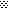 